Hymn Publicznej Szkoły Podstawowej im. Św. Jadwigi Królowej w NaramieIŚwięta Jadwigo KrólowoOpieką otocz nas swą.Niech Twój serdeczny patronatJak wzór przyświeca nam, bo:Ref.Uczysz nas – 	patrzeć oczyma wiary,przyjmować – 	wolę naszego Pana,wypełnić – 	„czyń co widzisz”,wytrwale – uczyć się.IIW każdym dniu nauki i pracy, O pomoc prosimy Twą.Wierzymy, że nas wysłuchaszI nie zawiedziesz nas, bo:Ref.Uczysz nas – 	patrzeć oczyma wiary,przyjmować – 	wolę naszego Pana,wypełnić – 	„czyń co widzisz”,wytrwale – uczyć się.III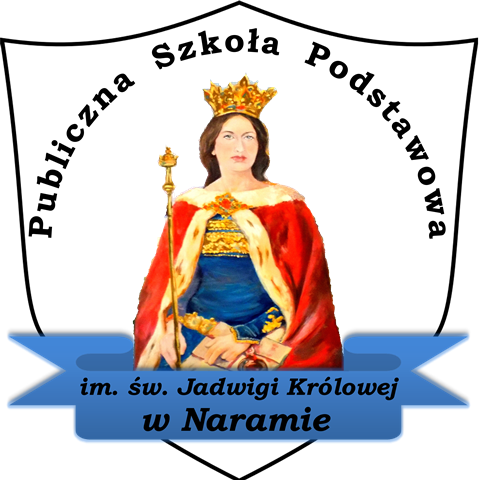 Przed wieki był taki kamień,Co stopę odcisnął Twą.Dobroci znamię – o Pani! – Na sercu zostaw nam, bo:Ref.Uczysz nas – 	patrzeć oczyma wiary,przyjmować – 	wolę naszego Pana,wypełnić – 	„czyń co widzisz”,wytrwale – uczyć się. 			
			Słowa: Jadwiga Paluch			Muzyka: Katarzyna Bieroń